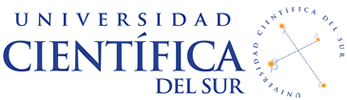 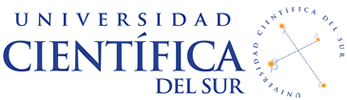 ÍNDICEIntroducción……………………………………………………………….……………3Análisis del marketing mix………………………………………………..………3Descripción del mercado meta……………………………………….……..3Análisis de las 4C’s y 4P’s……………………………………………….…..3Clientes………………………………………………………………….3Costo…………………………………………………………………….4Conveniencia……………………………………………………...……4Comunicación………………………………………………………..…4 Ciclo  de vida útil del producto y matriz BCG-Mackinsey…………………..7Estrategias……………………………………………………………………..8Estrategia de marca……………………………………………………8Estrategia que utiliza…………………………………………………..8Evaluación nutricional……………………………………………………………..9Semáforo nutricional……………………………………………………….…9 Ingredientes………………………………………………………………….10
Porcentaje de adecuación…………………………………………………..10Macronutrientes………………………………………………………10Micronutrientes………………………………………………………..11Conclusiones y recomendaciones………………………………………………12Referencias bibliográficas……………………………………………………….13INTRODUCCIÓNNesquik es una marca que a lo largo del tiempo ha ido cambiando, tanto en su apariencia como en su sabor; gracias a las estrategias de marketing este producto ha sido cada vez más atractivo para las madres e hijos, la publicidad también tiene un gran papel muy importante favoreciendo el crecimiento de esta marca, ya que sin ella no hubiera tenido tanto alcance como hasta ahora. Nesquik tiene diversas presentaciones, la más conocida es polvo sabor a chocolate que es utilizado en las leches para adquirir un sabor similar a la chocolatada, otro producto es el cereal Nesquik, producto que será analizado posteriormente, donde se conocerá las estrategias usadas, el actual posicionamiento en el mercado y su valor nutricional de acuerdo al grupo etario a quien va dirigido. ANÁLISIS DEL MARKETING MIXDESCRIPCIÓN DEL MERCADO METAEl cereal Nesquik presenta un sabor a chocolate, siendo irresistible para la población en general, sobre todo para los niños; es por eso que estos cereales están dirigido a niños de edad pre-escolar y escolares como consumidor, y a madres  de nivel socioeconómico A y B1 como comprador. Los niños consumen el cereal en el desayuno, break y/o lonchera, en su mayoría acompañado de un producto lácteo. ANÁLISIS DE LAS 4C’S Y 4P’SCLIENTE:PRODUCTO: Cereal para el desayunoMarca: NestléSabor: Artificial chocolate.Tipo: Maíz integral y maíz, con sabor a chocolate.Presentación: Caja de 400g.Ración propuesta: 30g.Raciones por envase: aproximadamente 13 porciones.Beneficios del producto: Hecho con cereal integral.CLIENTE: Grupo etario: Niños de edad pre-escolar y escolar Sexo: Masculino y femenino.Interés: Madres que buscan cereales nutritivos con rico sabor para sus hijos. NSE: A y B.COSTO:Precio: 16.80 soles El precio de este producto es similar a otros cereales que también están dirigidos a niños. Es un precio accesible para las familias del nivel socioeconómico A y B. CONVENIENCIA:  Lugar de venta: Se vende en supermercados como Metro, Tottus, Plaza vea, Wong. El 19% de las familias realizan sus compras semanales en supermercados, de los cual el 69% pertenece al nivel socioeconómico “A”, seguido por la clase “B” con un 37%. Los cereales Nesquik se venden en supermercados, en la zona de cereales para el desayuno. Este producto está al alcance de los niños que van acompañado de sus madres, de esta forma las amas de casa compran el producto a petición de sus hijos menores. COMUNICACIÓN: PROMOCIÓNEnvase: En la cara principal presenta el logo de la marca Nequik con el conejo representativo de esta; en la parte posterior derecha está el contenido con las porciones aproximadas; en la parte superior izquierda se encuentra el logo de la marca Nestlé, también presenta una pequeña alegación nutricional basado en una porción (30g); finalmente en la parte superior derecha nos dice que está hecho con cereal integral, acompañado de su logo. En las caras laterales se encuentra la tabla nutricional y los ingredientes y unas pequeñas definiciones de los símbolos ubicados en distintas partes del envase. En la cara posterior se encuentra principalmente juegos para el niño, y en la parte superior habla de la importancia del cereal integral. Frase: “¡Deja la leche chocolatosa!”; nos indica que al utilizar el cereal acompañado de leche descremada adquirirá una consistencia y sabor leche chocolatada. Colores: amarillo, esto color se traduce en emociones como optimismo, felicidad y alegría; A su vez es utilizado para llamar la atención. Es un color muy relacionado con productos dirigido a niños.Imágenes: En el envase se puede observar de dibujo de un conejo animado, los animales y los dibujos son muy llamativos para los niños.Comercial: Se observa escenas activas, donde aparece niños de distintas edades acompañados del conejo representativo. Puntos de venta: En los supermercados se encuentran en la parte media de lo estante, indicando que está al alcance de los niños. Página web:  Página oficial: http://www.nestle.com.pe/productos/cereales/nesquikPresenta una imagen del producto acompañado de la descripción del producto, indicando que está hecho de cereales integrales y que contiene la cuarta parte del hierro que un niño debe consumir diariamente.Redes sociales:Canal de You Tube:https://www.youtube.com/user/NesquikPeru    No se encontró un canal propio del cereal Nesquik, pero si se encuentra en canal de Nesquik como bebida sabor a chocolate; ambos productos utilizan el mismo nombre, logo y la misma imagen. Facebook: https://www.facebook.com/NesquikPeru/?fref=ts La información encontrada en esta página es sobre el polvo Nesquik, este utiliza la mismo nombre, logo e imagen del cereal Nesquik. Comerciales:https://www.youtube.com/watch?v=kRrkHV_rngY Durante el comercial se observa como personajes principales a niños en edad escolar,  uno de ellos está acompañado por el conejo imagen del producto. Campañas: Por algunas temporadas pasadas se podía encontrar un juguete coleccionable dentro de cada envase. La publicidad del envase nos indica que el color y la imagen están dirigidos a los niños, por lo que son sus mayores consumidores. También nos dice que es una buena alternativa para ser consumidas en el desayuno acompañado de un producto lácteo que tiene que ser parcialmente descremado. El producto solo viene en caja, esta presentación es la más costosa del mercado en comparación a otras presentaciones, es por eso que son consumidos por los niveles socioeconómicos A y B.CICLO DE VIDA ÚTIL DEL PRODUCTO Y MATRIZ BCG-MACKINSEY El cereal Nesquik se encuentra en la etapa de madurez, ya que no hay un incremento exponencial de ventas en el mercado, es decir, No realiza grandes ventas como un producto nuevo o novedoso pero mantiene sus ventas estables por un largo periodo, esto se debe a que presenta un sabor muy agradable para el paladar de los niños, además presenta un precio accesible para el nivel socioeconómico a cual va dirigido, ya que en el mercado hay una gran variedad de cereales para niños. En general los cereales tuvieron un crecimiento, en el 2012 según Ipsos en consumo de cereales era en su mayoría ocasional/nunca2, para el 2014 el consumo fue diario/varias veces por semana1; esto significa que hay un incremento en las ventas del mercado. En el informe de Liderazgo de productos comestibles (Lima Metropolitana) hecho por Ipsos el 2014, se observa que la marca Nestlé se ubica en el tercer puesto de las marcas más consumidas habitualmente en los hogares. También se pudo observar que presentó un pequeño declive el 2013, sin embargo se recuperó para el 20141.El uso de estrategias prolonga la etapa de madurez, los más usados son: modificación del mercado, modificación del producto, modificación de la mezcla de mercadotecnia. Los cereales Nesquik se encuentra en el cuadrante “vaca”, ya que tiene gran participación en el mercado, en este cuadrante los clientes se vuelven legales a la marca, es decir, realizan una compra  repetida del mismo producto cada cierto tiempo. También es caracterizado por tener un crecimiento económico bajo, pero el ingreso es suficiente para crear nuevos productos que tenga  todo el potencial para ser una “estrella”. Como cualquier producto “vaca” presenta estrategias para no disminuir la participación del mercado, los utilizados por este producto son la adición de juegos mentales en la parte posterior del envase y el cambio de la presentación del envase. Con respecto a la matriz de Mackinsey, el producto se encuentra en la fase de “reforzar” y “mantener”, ya que presenta una gran posicionamiento competitivo y un alto atractivo; Ahora el producto debe realizar nuevas estrategias para proteger su posicionamiento, adecuándose a las nuevas expectativas y gustos de los niños de hoy en día, estableciendo una gran diferencia de otros cereales que también presentan el mismo mercado meta. Estas estrategias pueden ser a través de nuevas campañas, propagandas, publicidad, nuevos envases, presentaciones, entre otros. ESTRATEGIASEstrategia de marca: nombre de familia combinado con nombre de marca individual. Estrategia que utiliza: los cereales Nesquik utilizan la estrategia de “espuma lenta” porque presenta un mercado limitado, ya que el producto está dirigido a niños de edad escolar. La marca Nesquik presenta diversos productos que asegurar nutrir a los niños, es por eso que los compradores (madres) incluyen lo cereales Nesquik en sus compras semanales, por lo que están dispuestas a pagar un precio elevado. Presenta una gran competencia en el mercado, ya que hay diversos cereales que están dirigidos a niños, cada uno con diversas estrategias para aumentar sus ventas. EVALUACIÓN NUTRICIONAL SEMÁFORO NUTRICIONAL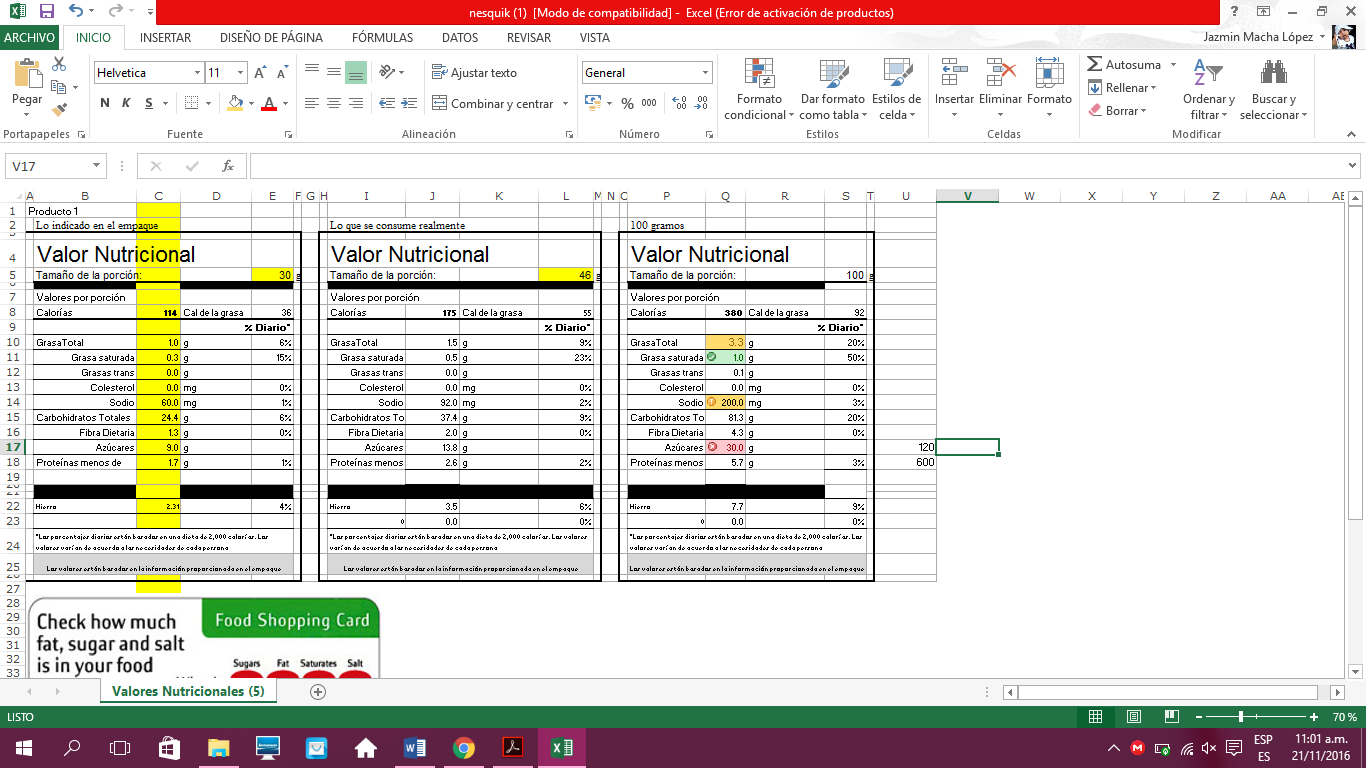 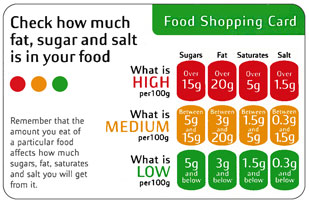 Los cereales Nesquik, según el semáforo nutricional en 100 gramos de este producto la cantidad de grasas totales se encuentra en el color ámbar, es decir, contiene una cantidad medio o moderada de grasas, con una cantidad de 3.3g en 100gr del cereal. En la sal, al igual que las grasas presenta una cantidad moderada, es decir, se encuentra de color ámbar, ya que 200 miligramos de sodio es igual a 0.5g de sal. Con respecto a la cantidad de azúcares se encuentra en el color rojo, es decir contiene mucho o por encima de lo recomendado (30g/100g), se puede observar en la tabla que la cantidad de azucares duplica la cantidad máxima recomendada. En conclusión, este cereal, tiene un aporte muy alto de azúcares y medio en las grasas y sales. Por lo tanto, el consumo de este cereal tiene que ser en pequeñas cantidades. En casos  de que los cereales sean consumidos con leche, este tiene que ser semi-descremada, con el fin de evitar que el niño consuma demasiada grasa; Si va ser consumida con yogurt, se recomienda que sea natural, para evitar las grandes cantidades de azucares y sodio que están presente en las diferentes presentaciones de yogures frutados. Es importante tener en cuenta el tamaño y el número de porciones consumidas, ya que variará el aporte nutricional. INGREDIENTES: Harina integral de maíz (34.8%), semolina de maíz (33.8%), azúcar, jarabe de glucosa, cacao en polvo (2.7%), aceite de palma fraccionado, gluten, agente leudante, sal, saborizante artificial, colorante y regulador de acidez, con vitaminas y minerales (Niacina, óxido de zinc, pantotenato de calcio, hierro reducido, Vitamina B1, Vitamina B6, Vitamina B2 y ácido fólico)
Ingredientes alérgenos: gluten, leche, almendras y soya. PORCENTAJE DE ADECUACIÓN Macronutrientes:En la tabla mostrada posteriormente se observa el porcentaje de energías, proteínas, grasas, carbohidratos y fibras con respecto a una porción (30gr) y a 100gr del cereal, este análisis está dirigido a niños sanos de 4-8 años de edad que realizan actividades moderadas3.Este producto es consumido en el desayuno o en sus meriendas. Un niño que esté dentro del rango de edad ya mencionado, necesita aproximadamente 280kcal en un desayuno balanceado y 140kcal durante su merienda/lonchera.Un desayuno con una porción de cereales Nesquik (114Kcal)  más un vaso de leche semi-descremada de 200ml (158Kcal) suman en total 272kcal, esto quiere decir, que un niño solo debe consumir cereales Nesquik y leche durante su desayuno. En el caso que el niño lo consuma en la lonchera o merienda solo deberá consumir una porción de cereal (114Kcal) acompañado de una fruta pequeña para cubrir su requerimiento de 140Kcal. Presenta cantidades adecuadas de proteínas, grasas y fibras, esta última es útil para evitar el estreñimiento en los niños.  Micronutrientes: Al igual que los micronutrientes, estas recomendaciones también esta basadas en un niño sano de 4-8 años de edad con una actividad moderada3.Los cereales Nesquik tienen un buen aporte de vitaminas y minerales. Los minerales más importantes son el calcio, hierro y ácido fólico.Dentro de los ingredientes se puede observa que presenta hierro reducido, este tipo de hierro es insoluble en agua/poco solubles en soluciones ácidas, a su vez presenta bajos niveles absorción3; es importante recalcar que tanto la leche como el yogurt presentan un PH ácido, esto quiere decir, que la combinación del cereal con leche o yogurt estaría limitando en gran proporción la absorción de este tipo de hierro presente en los cereales Nesquik.Con respecto al calcio este producto usa carbonato de calcio, un mineral obtenido a través de conchas, cascaras de huevo, etc; este tipo de calcio tiene una absorción del 25%-30%4, para asegurar su absorción se recomienda tomar con alimentos ácidos.Presenta una cantidad representativa de ácido fólico, este mineral al igual que cualquier otro es fácil de cubrir en una dieta adecuada y balanceada.  CONCLUSIONESLos niños de hoy en día están acostumbrados a comer alimentos azucarados, es un hábito que se tiene que mejorar, este cambio comienza desde la familia, es por eso que este análisis está dirigido para las madres de familia. Sabemos que es imposible retirar los alimentos azucarados de la dieta de los niños pero se puede a disminuir el consumo progresivamente. El cereal Nesquik está dirigido a niños en edad pre-escolar y escolar por su gran sabor a chocolate, sabor típico de la marca Nesquik y muy atractivo para los niños, presenta un envase de color amarillo, color muy llamativo para este grupo de edad, además utiliza como imagen de la marca a un conejo humanizado.Durante el análisis se observó que este cereal presenta un alto contenido de azúcar y un contenido regular de grasas y sodio, Se mencionó anteriormente que se debe disminuir el consumo de azúcar en los niños, por lo que un consumo en cantidades adecuadas puede ayudar a cumplir nuestro objetivo. El cereal Nequik puede ser consumido en el desayuno, una porción (30gr)  acompañado de un vaso de leche o yogurt natural (sin sabor a fruta), esta combinación nos ayuda a cubrir los requerimientos energéticos del desayuno; También puede ser consumido en la lonchera o merienda, se recomienda consumir la porción indicada (30gr) acompañado de una fruta pequeña. Cabe recalcar que una porción de cereales Nesquik presentan cantidades considerables de vitaminas y minerales, con excepción del calcio y del hierro, ya que el tipo hierro utilizados en este cereal presenta una baja absorción en comparación al calcio, además el calcio impide la absorción de hierro. Otra recomendación es el uso de los psceudocereales como la quinua, kiwicha, cañihua, son  naturales y accesibles a la población en general, a su vez son productos altamente nutritivos para cualquier grupo de edad. Presentan diversas preparaciones como popcorn, guisos, y diversas preparaciones para el desayuno. Por último se aconseja que el niño realice actividades físicas para mantener una vida saludable, por ejemplo, salir a correr por las tardes con sus amigos. REFERENCIAS BIBLIOGRÁFICAS: Ipsos APOYO. Liderazgo en productos comestibles 2012. Ipsos APOYO. Liderazgo en productos comestibles 2014.Organización Panamericana de Salud. Compuestos de hierro para la fortificación de alimentos: guía para américa latina y el caribe. 2002Valencia F, Román M, Cardona D. El calcio  en el desarrollo de alimentos funcionales. Revista lasallista de investigación 2011; 8(1). RESULTADOSMADUREZVentaCrecimiento lentoUtilidades Plana a la bajaFlujo efectivo Mucho ClientesMayoría tardíaCompetidores Muchos rivales NUTRIENTESIDR:  4-8 AÑOS1 PORCIÓN (30gr)1 PORCIÓN (30gr)100 gr100 grNUTRIENTESIDR:  4-8 AÑOSCantidad (Kcal)% adecuaciónCantidad (Kcal)% adecuaciónEnergía (Kcal)14001148.14%38027.1%Proteína (gr)351.74.9%5.515.71%Grasas (gr)46.612.1%3.37.0%Carbohidratos (gr)21024.611.7%8239.0%Fibras (gr) 251.35.2%4.216.8%NUTRIENTESIDR:  4-8 AÑOS1 PORCIÓN (30gr)1 PORCIÓN (30gr)100 gr100 grNUTRIENTESIDR:  4-8 AÑOSCantidad % adecuaciónCantidad% adecuaciónSodio (gr)1.20.065%0.216.7%Vit. B2 (mg)0.60.2440%0.8133.3%Niacina (mg)*82.733.8%9.0112.5%Vit. B6(gr)0.60.350%1.0166.7%Ácido Fólico (ug) 20030.615.3%10251%Ác. Pantoténico (mg)31.550%5.0166.7%Hierro (mg)102.323%7.777%Zinc (mg)52.346%7.5150%Calcio (mg)1000167.716.8%55955.9%